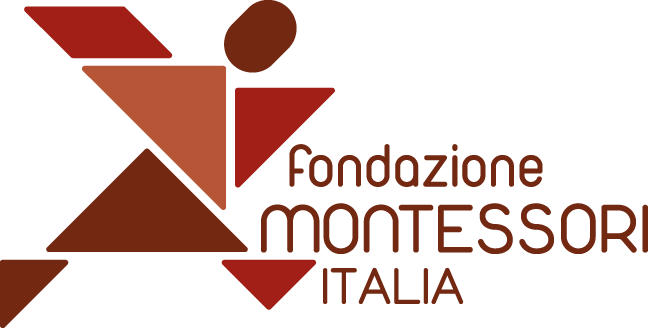 WEBINAR “LOOSE PARTS, GIOCARE E APPRENDERE CON OGGETTI DI RIUSO NEI PRIMI 6 ANNI DI VITA” di Rossella TrombaccoREGOLAMENTO DEL WEBINARPromosso ed organizzato dalla FONDAZIONE MONTESSORI ITALIA, si svolge un webinar dal titolo “Loose parts, giocare e apprendere con oggetti di riuso nei primi 6 anni di vita” a cura di Rossella Trombacco. Il webinar si articola in 3 seminari online di un’ora ciascuno.Calendario delle attivitàIl webinar si terrà nei giorni 16-19 e 23 giugno sempre dalle 16 alle 17. Le lezioni si svolgeranno online per mezzo della piattaforma zoom della fondazione. Gli iscritti devono accedere autonomamente con mezzi propri alla piattaforma, la Fondazione concede unicamente l’accesso al seminario. Chi non potrà assistere in diretta avrà accesso alla registrazione che verrà inviata comunque a tutti gli iscritti qualche giorno dopo la diretta.ProgrammaPrimo webinar: 16 giugno 2020Che cosa sono le loose parts. Come utilizzarle nella progettazione educativa al nido e alla scuola dell’infanzia. Dal riuso alla proposta costruttiva di Malaguzzi.Secondo webinar: 19 giugno 2020Tappi di sughero, coperchi di metallo, mosaici in pasta vitrea, scarti della lavorazione del feltro e della lana, componenti idraulici ... come possono entrare in un Nido, in una scuola dell’infanzia o in una Casa dei bambini? Quale può essere il loro uso didattico? Come utilizzare il "materiale di recupero". Il gioco euristico e la costruttività grande.Terzo webinar: 23 Giugno 2020La costruttività grande e piccola e la compositività, come allestirle, come collocarli nell'ambiente e, infine, come presentarle ai bambini.Modalità di iscrizioneL’iscrizione dovrà essere ottemperata esclusivamente on line sul sito www.fondazionemontessori.it. E’ possibile contattare la Segreteria Didattica: info@fondazionemontessori.it. Se non si dovesse raggiungere il numero minimo di iscritti che garantisca la sostenibilità del corso ad insindacabile giudizio della Fondazione, la quota versata a titolo di iscrizione verrà interamente rimborsata. Sono accettati solo pagamenti elettronici. Ogni iscritto riceverà i codici per accedere alla piattaforma su cui si tiene il webinar. I codici sono strettamente personali e non si possono comunicare a terzi e restano validi per tutte le tre dirette.Costi del Corso Gli oneri di frequenza, a copertura delle spese, sono a carico dei partecipanti e ammontano complessivamente a 27 euro. E’ possibile effettuare il pagamento della quota di iscrizione solo tramite carta di credito e Paypall direttamente dal sito di Fondazione www.fondazionemontessori.it cercando il proprio webinar nella pagina “Formazione” del sito.  L’iscrizione è considerata valida solo dopo l’avvenuto pagamento.Si può scaricare dal sito www.fondazionemontessori.it la seguente modulistica: “Regolamento programma del corso”.Il presidente della Fondazione Montessori Italia
Battista Borghi